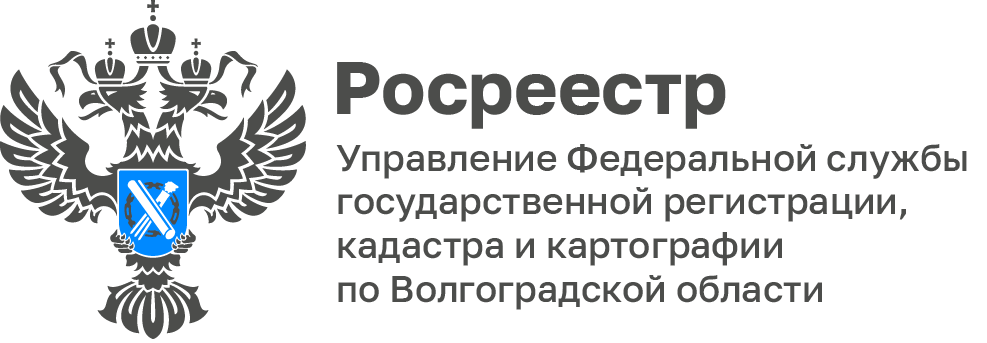 На территории Волгоградской области проведена Государственная кадастровая оценка всех земельных участковВ Волгоградской  области в соответствии с нормами Федерального закона от 03.07.2016 № 237-ФЗ «О государственной кадастровой оценке» и на основании приказа комитета по управлению государственным имуществом Волгоградской области от 13.04.2021 № 22-н «О проведении государственной кадастровой оценки на территории Волгоградской области в 2022 году» Государственным бюджетным учреждением Волгоградской  области «Центр государственной кадастровой оценки» проведена государственная кадастровая оценка всех земельных участков.В перечень объектов оценки включены земельные участки, содержащиеся в ЕГРН по состоянию на 1 января 2022 года.Итоговый отчет, подготовленный с учетом поступивших замечаний расположен на официальном сайте Росреестра rosreestr.gov.ru в разделе «Фонд данных государственной кадастровой оценки». Обращаем Ваше внимание, что датой начала применения сведений о кадастровой стоимости, полученной в результате проведения работ по государственной кадастровой оценки земельных участков в 2022 году, является 01.01.2023 года.С уважением,Балановский Ян Олегович,Пресс-секретарь Управления Росреестра по Волгоградской областиMob: +7(937) 531-22-98E-mail: pressa@voru.ru